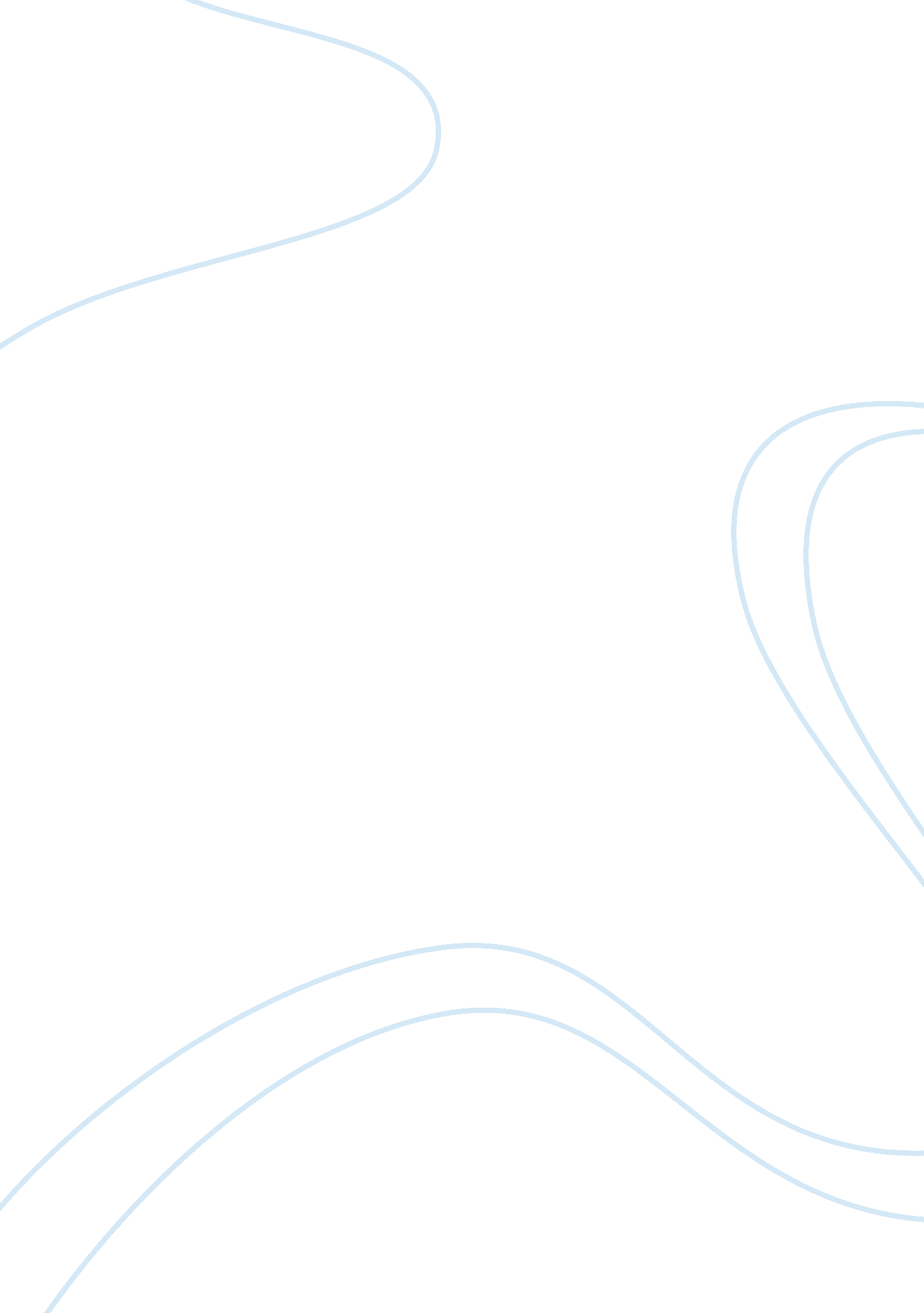 Shoes a spider is a program within aBusiness, E-Commerce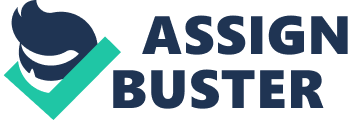 Shoes for u’ will be hosted theirwebsite in sub? contracted. Subcontracting is cheaper than inhousing hosting as the web-hosting services will be handling more than onewebsite at a time. We are just going to extending our new online business, itwill be advisable to invest the minimum level of investment at the beginning. I am selectedthe 123-reg as a sub? contracted web hostingCompany. Because 123-reg is cheaper than others and has someimportant facilities which is beneficial for us. Like  ·        Server-level performance·        No server-admin skills needed·        Simplified cPanel experience·        Optimized for high-traffic & e-commercewebsites    PROMOTION Our websitesneed to be promoted, otherwise how will we get potential customers to know thatwe exist? To achieve this, we need to plan in advance to make sure that anyexpenditure is used effectively. Our site will need to be advertised in such away that it will attract a large audience. Meta Tags: A Meta tag is data that included in codeat the beginning of the web page that contains the information to help to determine thecontents of a web page. Author of web-pagesplaced Meta tags in the headpart of his codewhen he created a web page. These Metatags are not visible to the user but it holdsa description of the page contents and some important key-words. When the user put a related search information into thesearch engine, the software start searching the meta-tagsand give you a list of relevant pages that are related to that search. Because thoselists of web-pages contains key-words means Meta tags, that’s why as aresult they appeared. Pros: Meta tag can reducethe search time rather than search each page manually. Meta tags are used toinform search engines about web page contents. You can get the information about the description element and what arethe subjects Meta key-words element. Itis intended to provide a brief abstract typically 150-160 characters long of yourwebpage for search engine results. Cons: Meta tags can only utilize the limited data accessed fromthe crawler engine to re-arrange the results. They don’t process thecapabilities to decide and separate between position factorsSpiders: A spider is a program within asearch engine that accesses and reads the web page content to pull out extractinformation that will be used and utilized in the search engine index. It willalso ‘ crawl’ through web links in a WWW web page to find other pages. Pros: Spider automatically read the Meta tags andautomatically updating and adding new pages to its search index database as itgoes. The reason it is called a spiderbecause it crawls over many websites inparallel at the same time. Spider’s across a huge area of the web. Most of thetime web pages have some links to other pageswhen a spider sees a link to another page, it goes off and visits it. Cons: A spider is a software program that developed to automatically visits websites and readtheir pages in order to produce entries for a search engine index but there arealso some malicious spiders written to find and collect some valuable emailsfor the user to sell to advertisement companies. They also find thevulnerabilities in web security. 